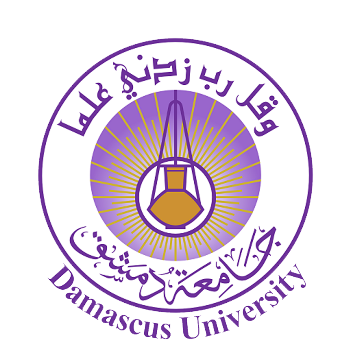 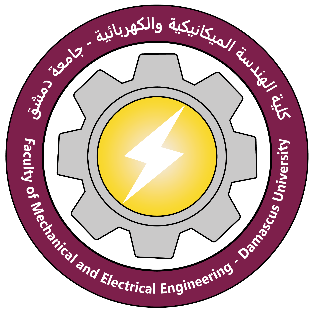 Published Researchesالأبحاث المنشورةPublished Researchesالأبحاث المنشورةTitleعنوان البحثComparison between cotton fiber and cellulose powder for wastewater treatment efficiency with nano-crystalline TiO2 by sono-synthesisAuthorالناشرMd Mehedi Hasan Rubel, Syed Rashedul Islam, Abeer Alassod, Amjad Farooq, Xiaolin Shen, Taosif Ahmed, Mohammad Mamunur Rashid, Afshan ZareenSource Titleاسم المجلةResearch Journal of Textile and ApparelISSN1560-6074QQ2Linkرابط البحث من موقع المجلةhttps://doi.org/10.1108/RJTA-10-2021-0124AbstractخلاصةThe main purpose of this study was to prepare the cotton fibers and cellulose powder by a layer of nano-crystalline-titanium dioxide (TiO 2) using the sol-gel sono-synthesis method to clean the wastewater containing reactive dye. Moreover, TiO 2 nano-materials are remarkable due to their photoactive properties and valuable applications in wastewater treatment.